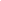 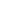 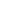 RUSSIAN FEDERATION
DECLARATION OF CONFORMITY
No. ROSS RU D-RU RА01 V 39891/22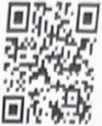 APPLICANT: LIMITED LIABILITY COMPANY "DE NOVO GRUPP" — "DE NOVO GROUP" LLC  Location (address of the legal entity) and address of the place of business 142000 RUSSIA MOSCOW OBLAST MUNICIPAL DISTRICT OF DOMODEDOVO, DOMODEDOVO MICRODISTRICT SEVERNY, 7 KASHIRSKOE SHOSSE STREET OGRN PV50270N5E1 TIN 5009115100 phone +7 4994440296 email: info@denovogroup.ruLEGALLY REPRESENTED BY: Director General Rakhmankulov Rustam RomanovichDECLARES THAT THE PRODUCT Dry feed for domestic pets (cats and dogs) BowWow Dry Food Line-up (Appendix #1 on 2 sheets)MANUFACTURER: LIMITED LIABILITY COMPANY "VEGA" — “VEGA" LLC, 119602 RUSSIA, MOSCOW IN. MUN. TER., MUNICIPAL DISTRICT TROPAREVO NIKULINO. MICHURINSKY AVENUE, OLIMPIISKAYA DEREVNYA, 1, BUILD. 1, APARTMENT 103 Address of place of business RUSSIA. Kaluga Oblast, Zhukovsky district, Belousovo, 70 Moskovskaya Str. PSRN 1197746206822 TIN 9729282504Document the product complies with SТО 28726224-001-2022 Dry feed for domestic pets (cats and dogs). Technical conditions Batch productionRCPEA 2 code:	10 9210FEA EurAsEC CN code:	230990COMPLIES WITH REQUIREMENTS: GOST R 55453-2022;CONFORMITY DECLARING PLAN	1dDECLARATION OF CONFORMITY ADOPTED ON THE BASIS OF Test Report No. 12-23165/1 issued on 01 11 2022. No. 12-23166/1 issued on 10.31.2022 by the testing laboratory "Bryansk Testing Laboratory of FGBI ARRIAH". No. 12-23165 issued on 01.11.2022, No. 12-23166 issued on 31.10.2022 by the testing laboratory "Bryansk Testing Laboratory of FGBI ARRIAH", ROSS RU 0001 21PF86. No. 3- 22/00811/2 issued on 01 11 2022. No. 3-22/00812/2 issued on 01 11 2022 by the testing laboratory ' Belgorod testing laboratory of FGBI ARRIAH. No. 12992 22 АВ/1 issued on 01.11.2022, No. 12993 22 АВ/1 issued on 01.11.2022 by the testing laboratory "Altai testing laboratory of the FGBI ARRIAH". No. 12992 22 АВ issued on 01 11 2022, No. 12993 22 АВ issued on 01 11 2022 by the testing laboratory "Altai Testing Laboratory of FGBI ARRIAH". ROSS RU 0001.21PSh40'', No. 22.21091 TV issued on 10 31 2022 No. 22 21092 TV issued on 10 31 2022 by the Tula Testing Laboratory of the Federal State Budgetary Institution "Federal Center for Animal Health*" ROSS RU 0001 517637ADDITIONAL INFORMATION:STO 28726224-001-2022 Dry feed for domestic pets (cats and dogs) Technical conditions Feed should be stored in dry, clean, air-conditioned premises devoid of any extraneous smell, grain stocks not infected with pests at a temperature ranging from +6°C to +25°C and relative air humidity not exceeding 75%. Shelf life of feed from the date of manufacture and packaging in sealed packaging, including under vacuum and in a modified atmosphere environment, shall not exceed 18 months, in non-hermetic packaging, 6 months.VALIDITY OF THE DECLARATION OF CONFORMITY from 07.11.2022 to 06.11.2025 (при наличии)ЗАЯВЛЕНИЕ: продукция безопаснасоответствии с целевым
продукции требованиям,
Российской Федерации.Rakhmankulov Rustam Romanovich	Last name, First name, Second name
(the latter if any)согласно указанному способу применения вмеры по обеспечению соответствия(техническими регламентами)By virtue of the power of attorney 77-AD 1574741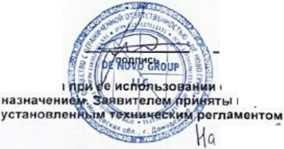 APPENDIX No. 1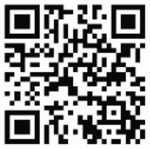 TO DECLARATION OF COMPLIANCE No. ROSS RU D-RU. RА01.В.39891/22Page 1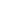 Dry feed for adult dogs of middle-sized breeds with lamb' Feed for young dogs of middle-sized breedsDry feed for young dogs of middle-sized breeds with chicken.Dry feed for young dogs of middle-sized breeds with turkey Dry feed for young dogs of middle-sized breeds with lamb Feed for adult dogs of heavy breeds.Dry feed for adult dogs of heavy breeds with chicken Dry feed for adult dogs of heavy breeds with lamb Dry feed for adult dogs of heavy breeds with turkey Feed for young dogs of heavy breeds:Dry feed for young dogs of heavy breeds with turkey.Dry feed for young dogs of heavy breeds with chicken Dry feed for young dogs of heavy breeds with lamb Feed for young dogs with special needs:Dry feed for young dogs of small breeds with delicate skin with salmon;Dry feed for young dogs of middle-sized breeds with delicate skin with salmon;Dry feed for young dogs of heavy breeds with delicate skin with salmon;Feed for adult dogs with special needs:Dry feed for adult dogs of small breeds with delicate skin with salmon;Dry feed for adult dogs of middle-sized breeds with delicate skin with salmon;Dry feed for adult dogs of heavy breeds with delicate skin with salmon;Dry feed for adult dogs of small breeds over 7 years old with salmonDry feed for adult dogs of middle-sized breeds over 7 years old with salmon;Dry feed for adult dogs of heavy breeds over 7 years old with salmon,Dry feed for overweight adult dogs of all breeds with lambL.S.By virtue of the power of attorney77-AD 1574741Rakhmankulov Rustam Romanovich(The Applicant’s Full Name)Page 2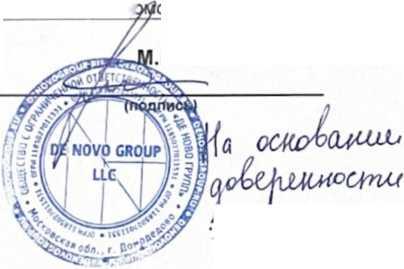 Treats for dogsTreat for dogs with chicken;Treat for dogs with turkey;Treat for dogs with duck;Treat for dogs with chicken and vegetables,Treats for catsTreat for cats with chicken;Treat for cats with sea fishTreat for cats with turkey;Treat for cats with turkey and vegetablesFEA EurAsEC CN codeRCPEA 2 codeProduct nameTitle of the documentation the products conform to2309 9010.92.10BowlWow dry feed lineup (weight format for cats: 250 g, 400 g, 1.5 kg, 4 kg, 8 kg; weight format for dogs: 700 g, 2 kg, 5 kg, 10 kg, 16 kg):Feed for adult cats:Dry feed for adult cats with turkey;Dry feed for adult cats with chicken;Dry feed for adult cats with salmon;Dry feed for adult cats with rabbit;Dry feed for adult cats with turkey and apples;Feed for young cats:Dry feed for young cats with turkey;Dry feed for young cats with chicken;Dry feed for young cats with salmon;Dry feed for young cats with rabbit;Dry feed for young cats with chicken and blueberry;Feed for neutered cats:Dry feed for neutered cats with turkey;Dry feed for neutered cats with chicken;Dry feed for neutered cats with salmon;Dry feed for neutered cats with rabbit;Dry feed for neutered cats with turkey and beet;Feed for cats with special needs:Dry feed for cats with delicate digestion with turkey;Dry feed for cats with delicate digestion with salmon;Dry feed for cats with delicate digestion with turkey and pumpkin;Dry feed for adult cats over 7 years old with turkey;Dry feed for adult cats over 7 years old with salmon;Dry feed for adult cats over 7 years old with chicken;Dry feed for cats with delicate skin with salmon;Dry feed for overweight adult cats with turkey;Dry feed for overweight adult cats with chicken;Dry feed for overweight adult cats with salmon;Dry feed for overweight adult cats with rabbit;Feed for dogs of small breeds:Dry feed for adult dogs of small breeds with turkey;Dry feed for adult dogs of small breeds with chicken;Dry feed for adult dogs of small breeds with lamb;Feed for young dogs of small breeds:Dry feed for young dogs of small breeds with chicken;Dry feed for young dogs of small breeds with turkey;Dry feed for young dogs of small breeds with lamb;Feed for dogs of middle-sized breeds:Dry feed for adult dogs of middle-sized breeds with chicken;Dry feed for adult dogs of middle-sized breeds with turkey;SТО 28726224-001-2022 Dry feed for domestic pets (cats and dogs). Technical conditions.